
Comune di Porto Torres
Provincia di Sassari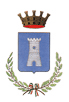 Scheda di sintesi sulla rilevazione del Nucleo di ValutazioneData di svolgimento della rilevazione Avviata in data  20/04/2017                 e conclusa  il giorno 21/04/2017Estensione della rilevazione (nel caso di amministrazioni con uffici periferici, articolazioni organizzative autonome e Corpi ) Procedure e modalità seguite per la rilevazione verifica dell’attività svolta dal Responsabile della prevenzione della corruzione e della trasparenza per riscontrare l’adempimento degli obblighi di pubblicazioneAspetti critici riscontrati nel corso della rilevazione Mancanza delle informazioni sui canoni di locazioneEventuale documentazione da allegare Data, 21/04/2017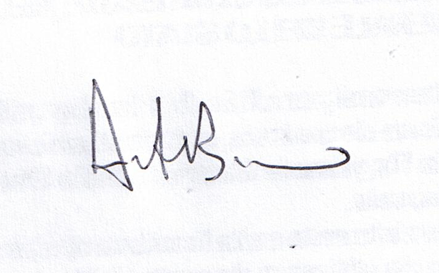 